30.04.2020					ВСЕСВІТНЯ ІСТОРІЯ				Ас-84ВЕБ-ЗАНЯТТЯПлан вивчення теми:1. Ознайомся із текстом підручника: Всесвітня історія, 11 клас. І.Щупак, 2019 р. §34. (https://pidruchnyk.com.ua/444-vsesvtnya-storya-schupak-11-klas.html) та текстом презентації до уроку.2. Переглянь відео «Глобалізація» за посиланням https://youtu.be/PDN9D-SfLWY .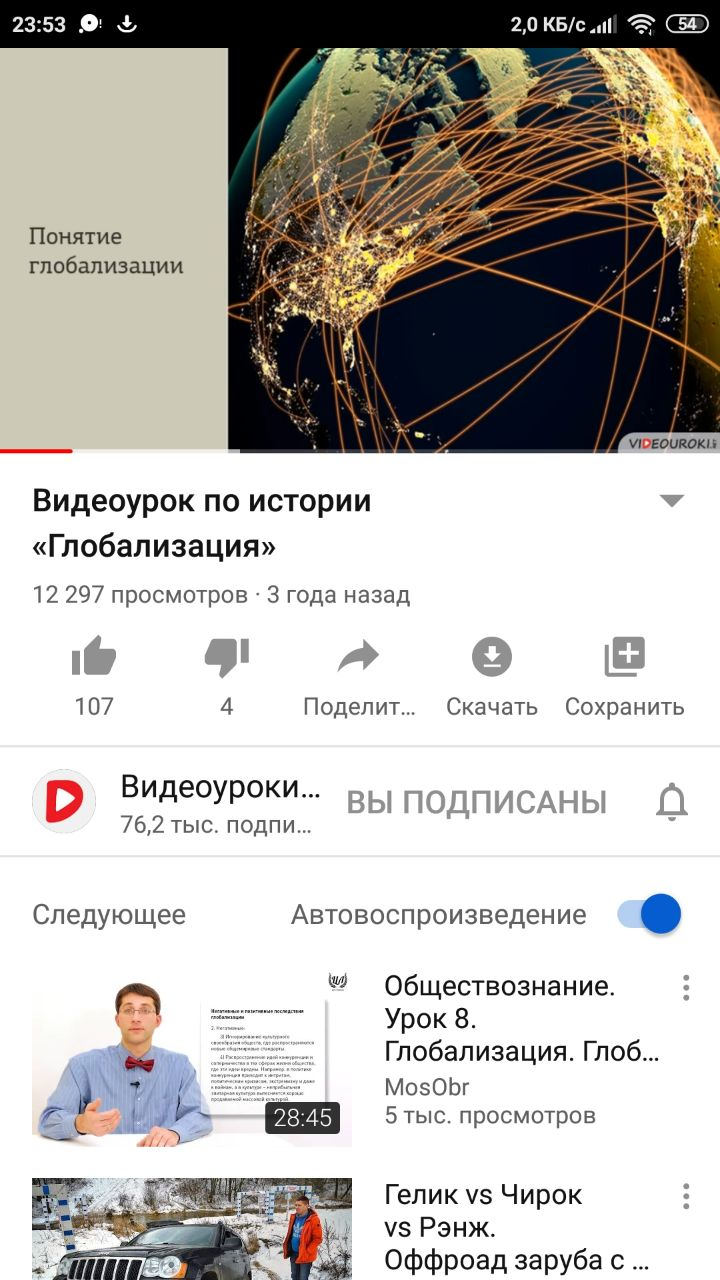 3. За текстом підручника та матеріалами до заняття занотуй до зошиту основні положення теми.ПЛАН ДЛЯ СКЛАДАННЯ КОНСПЕКТУ:1. Етапи та поняття глобалізації.2. Прояви глобалізації.3. Поняття антиглобалізму.4. Дай відповіді на запитання:- Які глобальні проблеми є найактуальнішими для України?- Наведіть приклади глобалізації в економіці, інформаційному просторі.- Чи погоджуєшся ти із позицією антиглобалістів?